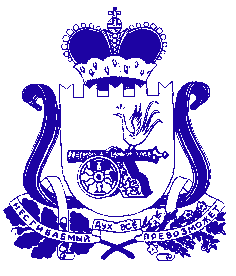 АДМИНИСТРАЦИЯ МУНИЦИПАЛЬНОГО ОБРАЗОВАНИЯ «САФОНОВСКИЙ РАЙОН» СМОЛЕНСКОЙ ОБЛАСТИРАСПОРЯЖЕНИЕот 17.02.2022 № 59-р Рассмотрев представленное Главой муниципального образования Вышегорского сельского поселения Сафоновского района Смоленской области ходатайство и прилагаемые к нему документы, руководствуясь статьями 5.1, 46 Градостроительного кодекса Российской Федерации, постановлением Администрации муниципального образования «Сафоновский район» Смоленской области от 16.06.2021 № 756 «Об утверждении состава комиссии по подготовке общественных обсуждений, публичных слушаний по проектам генеральных планов, проектам правил землепользования и застройки, проектам планировки территории, проектам межевания территории, проектам правил благоустройства территорий, проектам решений о предоставлении на условно разрешенный вид использования земельного участка или объекта капитального строительства, проектам решений о предоставлении разрешения на отклонение от предельных параметров разрешенного строительства, реконструкции объектов капитального строительства на территории городского и сельских поселений Сафоновского района Смоленской области», Уставом муниципального образования «Сафоновский район» Смоленской области,  1. Назначить и провести публичные слушания 04 марта 2022 года в 16.00                   в здании Администрации Вышегорского сельского поселения Сафоновского района Смоленской области по адресу: Смоленская область, Сафоновский район,                      д. Вышегор, ул. Советская, д. 8. 2. На публичных слушаниях рассмотреть вопрос о предоставлении разрешения на условно разрешенный вид использования земельного участка с кадастровым номером 67:17:0000000:1222, расположенного по адресу: Российская Федерация, Смоленская область, Сафоновский район, Вышегорское сельское поселение,                      д. Вышегор, ул. Тухачевского, земельный участок 22.3. В целях соблюдения прав и законных интересов правообладателей земельных участков и объектов капитального строительства провести публичные слушания по вопросу предоставления разрешения на условно разрешенный вид использования земельного участка или объекта капитального строительства с участием граждан, проживающих в пределах территориальной зоны, в границах которой расположен земельный участок или объект капитального строительства, применительно к которым запрашивается разрешение.4. Собрать комиссию по проведению публичных слушаний по вопросу установления условного разрешенного вида использования земельного участка в составе, утвержденном постановлением Администрации муниципального образования «Сафоновский район» Смоленской области от 16.06.2021 № 756                «Об утверждении состава комиссии по подготовке общественных обсуждений, публичных слушаний по проектам генеральных планов, проектам правил землепользования и застройки, проектам планировки территории,                           проектам межевания территории, проектам правил благоустройства территорий, проектам решений о предоставлении на условно разрешенный вид использования земельного участка или объекта капитального строительства, проектам решений о предоставлении разрешения на отклонение от предельных параметров разрешенного строительства, реконструкции объектов капитального строительства на территории городского и сельских поселений  Сафоновского района Смоленской области».5. Определить место нахождения комиссии по адресу: Смоленская область,              г. Сафоново, ул. Ленина, д. 3, каб. 334, комитет по имуществу, градостроительству и землепользованию Администрации муниципального образования «Сафоновский район» Смоленской области.6. Комиссии направить сообщения о проведении публичных слушаний по вопросу предоставления разрешения на условно разрешенный вид использования правообладателям земельных участков, имеющих общие границы с земельным участком, применительно к которому запрашивается данное разрешение, правообладателям объектов капитального строительства, расположенных на земельных участках, имеющих общие границы с земельным участком, применительно к которому запрашивается данное разрешение, и правообладателям помещений, являющихся частью объекта капитального строительства, применительно к которому запрашивается данное разрешение, лицам, законные интересы которых могут быть нарушены в связи с реализацией таких проектов.7. Предложить жителям Вышегорского сельского поселения Сафоновского района Смоленской области письменно направлять мнения и рекомендации в комиссию до 03 марта 2022 года.8. Опубликовать настоящее распоряжение на официальных сайтах Администрации муниципального образования «Сафоновский район» Смоленской области, Администрации Вышегорского сельского поселения Сафоновского района Смоленской области в информационно-телекоммуникационной сети Интернет и  в средствах массовой информации (газета «Сафоновская правда»).9. Контроль за исполнением настоящего распоряжения возложить на первого заместителя Главы муниципального образования «Сафоновский район» Смоленской области (А.И. Барбенков).Глава муниципального образования «Сафоновский район» Смоленской области		          А.И.ЛапиковО проведении публичных слушаний по вопросу установления условно разрешенного вида использования земельного участка